 Covid-19      PLAN DE DÉCONFINEMENT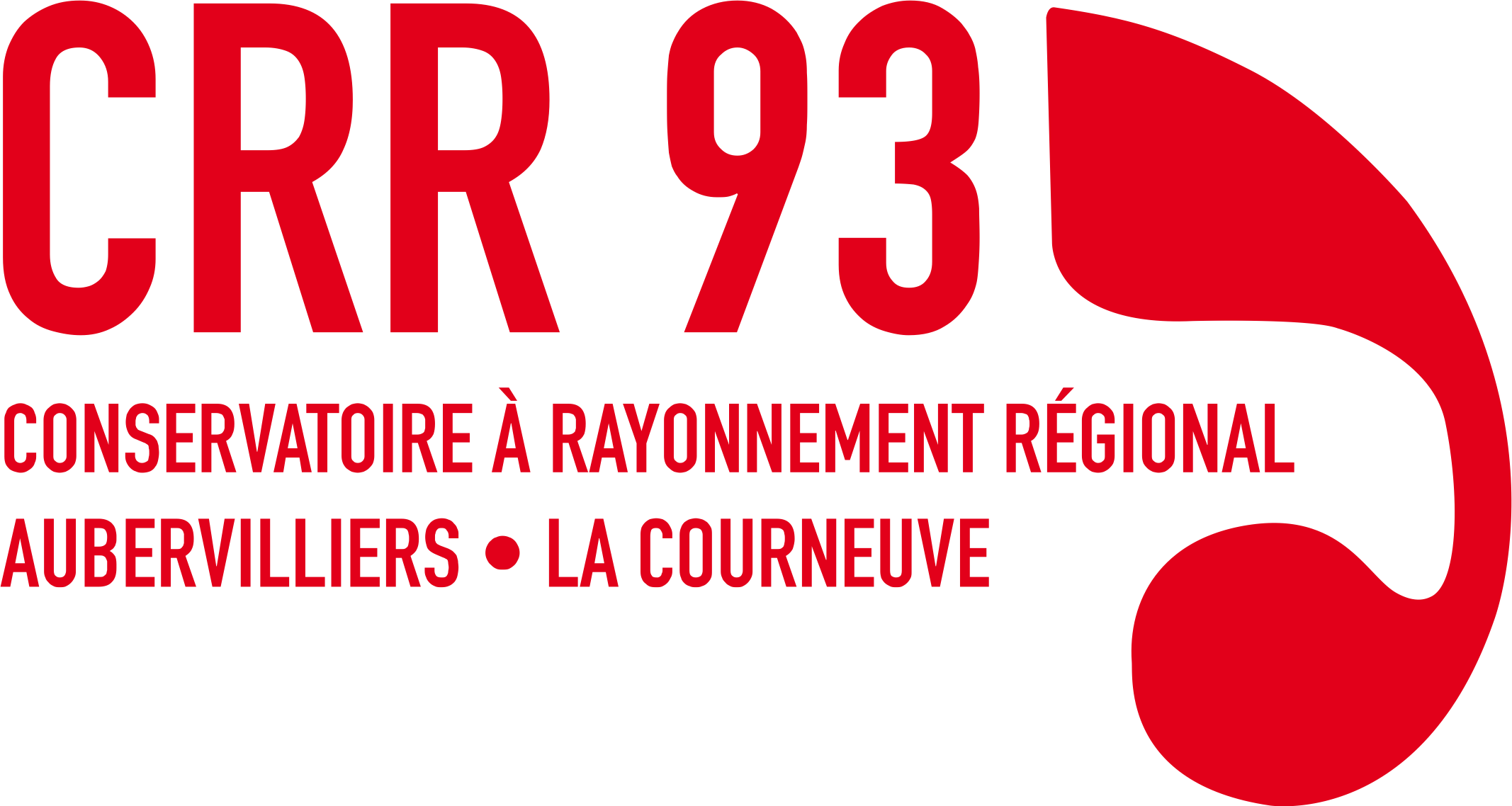 PRÊT DE SALLEetCONSIGNES SANITAIRES et de SÉCURITÉÀ RESPECTER IMPERATIVEMENTÀ partir du Mercredi 20 mai 2020Réservation de salle à destination des élèves/étudiants du CRR 93pour la préparation d’un examen et/ou concours en l’absence de conditions optimales de travail à domicileNOM :      PRÉNOM :          TELEPHONE :                                      / EMAIL :      Date demandée :      Prévoir de faire la demande 24h à l’avanceCréneau demandé :       ou       ou      Attribution en fonction des disponibilitésNiveau :                     Instrument :      Concours/examen préparé :      ----------------------------------------------------------------------------------------------------------------------Réservé à l’administrationSalle attribuée :            Horaire réservé :      Covid-19      PLAN DE DÉCONFINEMENTPRÊT DE SALLEPublic concernéLes élèves de 3e cycle en musique du CRR 93 qui préparent un examen, un concours et qui n’ont pas de possibilité de travailler leur instrument à domicile dans les conditions acceptables (voisinage, absence d’instrument convenable...)Instruments mis à dispositionPiano – Contrebasse (cordes modernes) – Harpe – Percussions à baguettes sans peaux (venir avec vos baguettes)Modalités de réservation d’une salleRéservation sur accueil@crr93.fr  / 24h à l’avanceCréneaux de mise à disposition des salles : 9h30-12h30 et 14h-17hCréneaux d’occupation : 3h/maximum par jour et par élève ou étudiant - prévoir de quitter la salle 5 mn avant la fin de votre réservationSalles mises à disposition au 3e et 4e étage - 1 personne par salleLes réservations et les répétitions collectives sont interdites.Accès à la salleVous présentez 5 mn avant votre réservation L’agent d’accueil vérifiera votre réservation et vous autorisera à accéder à la salle lorsque celle-ci sera disponible donc inoccupée.Pour pénétrer dans le bâtiment,Le masque est obligatoire dans l’ensemble des parties collectives. Attention, les masques ne sont pas fournis par le CRR 93.En l’absence de port du masque l’agent d’accueil ne déclenchera pas l’ouverture du SAS d’entréeVous ne pourrez retirer votre masque qu’à votre arrivée dans la salle dans la salle mise à votre disposition – Remettre votre masque lorsque vous quitterez la salleRespecter scrupuleusement la distanciation sociale au sein du CRR 93Désinfection de vos mains avec du gel hydroalcoolique mis à votre disposition dès votre entrée dans le bâtiment.Rendez-vous dans la salle réservée sans autres déplacements dans les locaux en respectant le sens de circulation mis en placeLes ascenseurs sont réservés exclusivement aux personnes à mobilité réduite.De manière générale, respecter les règles d’hygiène (notamment dans les sanitaires)  Désinfection des surfaces de contact / Table – chaise – pupitre …Désinfection des instruments : merci de vous référer à l’affichage en salle.